Resource PacketParkwood Counseling DepartmentMarch 18, 2020Resources for Talking to Kids About CoronavirusSocial-Emotional Learning ResourcesOnline Learning/Enrichment ResourcesMental Health Crisis ResourcesResources for Talking to Kids About Coronavirus:Talking to Children About COVID-19https://www.fcps.edu/blog/talking-children-about-coronavirusPBS Kids: How to Talk to Your Kids About Coronavirushttps://www.pbs.org/parents/thrive/how-to-talk-to-your-kids-about-coronavirus?fbclid=IwAR26F2Tmdj3pJN3iv6yAtRyTQoC-AH0P3H1D5QgEqQneurbBPnE_L6Omv30#.XmqzisKG7LA.facebookJust for Kids: A Comic Exploring the New Coronavirus from NPR https://m.youtube.com/watch?feature=youtu.be&v=x2EiBzCnn8UBrain Pop Video About the Coronavirushttps://www.brainpop.com/health/diseasesinjuriesandconditions/coronavirus/ASCA Coronavirus Resourceshttps://www.schoolcounselor.org/school-counselors/professional-development/learn-more/coronavirus-resourcesTalking to Children About COVID-19 (Coronavirus): A Parent Resourcehttps://www.nasponline.org/resources-and-publications/resources-and-podcasts/school-climate-safety-and-crisis/health-crisis-resources/talking-to-children-about-covid-19-(coronavirus)-a-parent-resource?fbclid=IwAR2qPcQ9tTi8fF3Ci81foJsGwstAEjhbPt5LLkUCn77w_2rzqWceI_OdFpMHow to Talk to Kids About the Coronavirushttps://m.youtube.com/watch?v=WhVad8ToCiU&feature=youtu.beResources to Help You Talk to Your Kids About COVID-19https://blackwellcounselors.weebly.com/The Yucky Bug by Julia Cookhttps://www.youtube.com/watch?v=ZD9KNhmOCV4Social-Emotional Learning ResourcesActive Screen Time Resourcehttps://www.gonoodle.com/for-families/Yoga, Mindfulness and Relaxation Designed for Kids Aged 3+https://www.youtube.com/user/CosmicKidsYogaUltimate Guide to Mental Health and Education Resources for Kids and Teenshttps://onlinecounselingprograms.com/resources/ultimate-guide-to-mental-health-and-education-resources/Help Your Family De-Stress During Coronavirus Uncertaintyhttps://www.commonsensemedia.org/blog/help-your-family-de-stress-during-coronavirus-uncertaintyVideos for Sleep, Meditation and Relaxationhttps://app.www.calm.com/meditateProgressive Muscle Relaxation for Kidshttps://www.youtube.com/watch?v=cDKyRpW-YucVirginia Career VIEW (Vital Information for Education and Work) - Career Information Delivery System for K-8 https://www.vaview.vt.edu/Interactive Tool for Job Seekers and Students to Learn More About Their Career Optionshttps://www.mynextmove.org/Howard B. Wigglebottom Books, Animated Books, Songs, Posters and Lessonshttps://wedolisten.org/Mindfulness Websites/Activitieshttps://pawsitiveschoolcounselor.files.wordpress.com/2020/02/mindful-resources.pdfGiant List of Ideas for Being Home with Kidshttps://docs.google.com/document/d/1o6kEgCKLn3cyIm2hehhhSTIk7yRTd0C3zx49JS4wwCI/mobilebasicCharacter Lessons During the Virus School Closurehttps://cardinalrulepress.lpages.co/sunny-side-upbringing-home-school-program/?fbclid=IwAR342r_oWkh4vYKSJVuzMjpnCmo7pNhhRK52IVXt_YmF673teM-yZiIyk-MSupporting your Children’s Social, Emotional, and Mental Health During the COVID-19 Pandemichttps://confidentparentsconfidentkids.org/2020/03/13/my-kids-school-is-closed-so-now-what/?fbclid=IwAR06lgI5U3ea2sRtlGBKpEVHcLB9LDsDCkoujJKUSecpAZfW2e2AcOYt3KkExplore Brain Pop Videos and Activitieshttps://jr.brainpop.com/health/Coping Skills Resourceshttps://depts.washington.edu/hcsats/PDF/TF-%20CBT/pages/cognitive_coping.html10 Days of Live ‘Choose Love’ Lessons For Parents and Children https://www.jesselewischooselove.org/blog/2020/03/free-10-day-live-stream-for-parents-and-children/Kindness Videoshttps://www.randomactsofkindness.org/kindness-videosOnline Learning/Enrichment ResourcesEducation Companies Offering Free Subscriptions Due to School Closings: Amazing Educational Resourceshttp://www.amazingeducationalresources.com/Free Personalized Learning Resource https://www.khanacademy.org/Free Online Learning Resources for Teaching Your Students Virtuallyhttps://www.weareteachers.com/free-online-learning-resources/?utm_content=1584109337&utm_medium=social&utm_source=facebook#elementaryLibrary of Resources for Kids, Families, Teachers, and Librarians to Make Sure That Reading & Learning Can Happen Anywherehttps://www.katemessner.com/read-wonder-and-learn-favorite-authors-illustrators-share-resources-for-learning-anywhere-spring-2020/Kahoot! Offers Free Distance Learning Tools During the Coronavirus Outbreakhttps://kahoot.com/coronavirus-remote-offer/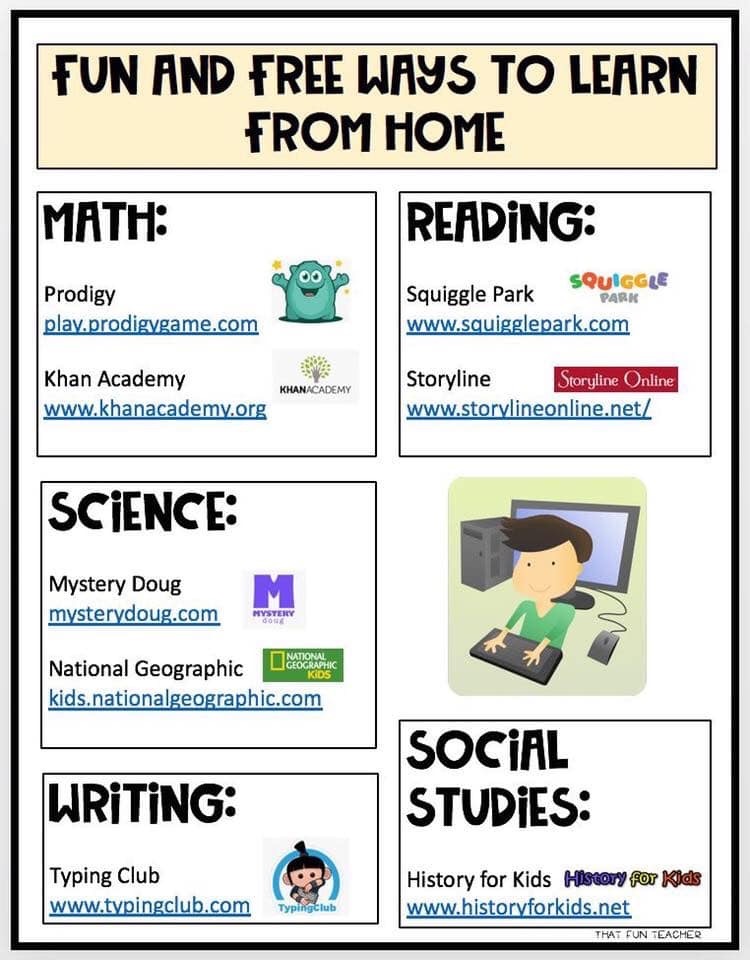 Mental Health ResourcesMental Health Resources and Emergency Services Information http://www.integratedfamilyservices.net/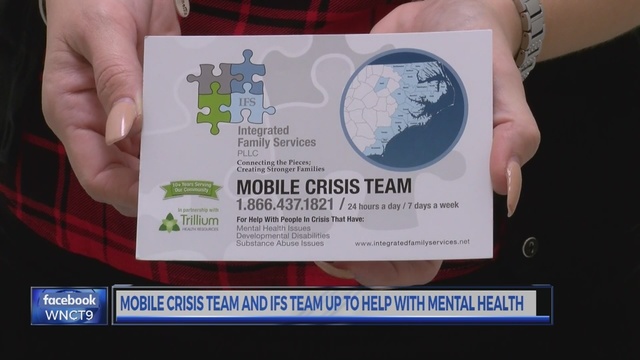 